I ___________________________ request to be considered as a volunteer coach for the 2018 ADM Youth Football season.  As part of this request, I hereby give permission for ADM Youth Football Inc., its officers, directors, representatives and agents to conduct background check(s) on me now and as long as I continue to be a volunteer with the organization, which may include a review of sex offender registries (some of which contain name only searches which may result in a report being generated that may or may not be me), child abuse and criminal history and arrest records.   I hereby release and agree to hold harmless from liability ADM Football Inc., its officers, employees and volunteers thereof, and any other person or organization that may provide such information. I also understand that, regardless of previous appointments, ADM Youth Football Inc. is not obligated to appoint me to a volunteer position. I understand that, if appointed, my position is conditional upon ADM Youth Football Inc. receiving no inappropriate information on my background. I further understand that, prior to the expiration of my term, I am subject to suspension and removal by the ADM Youth Football Inc. Board of Directors, at any time, with or without cause.A COPY OF VALID GOVERNMENT ISSUED PHOTO IDENTIFICATION MUST BE ATTACHED TO COMPLETE THIS APPLICATION.Name __________________________________ Date ___________________Address ________________________________________________________City ____________________________ State  _________Zip  _____________Social Security #  _______________ Date of Birth ______________________Cell Phone _______________ Business Phone _______________Home Phone: _____________ E-mail Address: _______________Signature____________________________________________________Date________Acknowledgement regarding Heads Up Concussion Fact Sheet for Coaches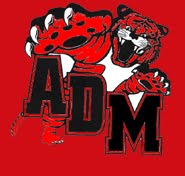 2018 ADM Youth FootballREQUEST TO COACH FORM Initial HereI have completed the HEADS UP to Youth Sports: Online Training. 
https://headsup.cdc.gov 